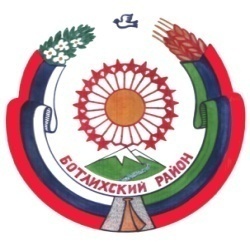 РЕСПУБЛИКА ДАГЕСТАНСОБРАНИЕ ДЕПУТАТОВ МУНИЦИПАЛЬНОГО РАЙОНА «БОТЛИХСКИЙ РАЙОН» с.15, р.6                                                                                                                   от 10.08.2017 г.                                                                                                                                                                                             Решениепятнадцатой сессии Собрания депутатов муниципальногорайона «Ботлихский район» от 10 августа 2017 г.          Об установлении тарифа на вывоз ТКО для учреждений (организаций) и населения сел. Ботлих В соответствии с Федеральным законом от 06.10.2003 г. №131-ФЗ «Об общих принципах организации местного самоуправления в Российской Федерации», Уставом МР «Ботлихский район», а также на основании предоставленного расчета экономически обоснованного тарифа на вывоз ТКО, Собрание депутатов муниципального района решает:1. Установить с 11.08.2017г. тариф за вывоз ТКО 1 куб.м. для учреждений (организаций) и населения сел. Ботлих согласно приложению.2. Опубликовать настоящее решение в районной газете «Дружба».          Глава муниципального района                                М.М. Патхулаев                                 Приложение             Утверждено                                                                                                                                                                                  решением Собрания депутатов                                                                                                                                                  МР "Ботлихский район"                                                                                                                                                                                                                                                   от 10.08.2017 г. №6 РАСЧЕТ                                                                                                                                                                                ЭКОНОМИЧЕСКИ ОБОСНОВАННОГО ТАРИФА НА ВЫВОЗ ТКОРАСЧЕТ                                                                                                                                                                                ЭКОНОМИЧЕСКИ ОБОСНОВАННОГО ТАРИФА НА ВЫВОЗ ТКОРАСЧЕТ                                                                                                                                                                                ЭКОНОМИЧЕСКИ ОБОСНОВАННОГО ТАРИФА НА ВЫВОЗ ТКОРАСЧЕТ                                                                                                                                                                                ЭКОНОМИЧЕСКИ ОБОСНОВАННОГО ТАРИФА НА ВЫВОЗ ТКОРАСЧЕТ                                                                                                                                                                                ЭКОНОМИЧЕСКИ ОБОСНОВАННОГО ТАРИФА НА ВЫВОЗ ТКОРАСЧЕТ                                                                                                                                                                                ЭКОНОМИЧЕСКИ ОБОСНОВАННОГО ТАРИФА НА ВЫВОЗ ТКО№ИСХОДНЫЕ ДАННЫЕ1Марка автомашиныКамаз-КО 440-52Средняя балансовая стоимость, руб.3 150 000,003Норма амортизации в год, %14,2864Емкость бункера, куб. м.225Производительность 1-ой автомашины за смену, куб. м.446Объем вывозимого ТКО 1-й автомашиной за месяц, куб.м. с учетом коэф.1,5)12877Количество рабочих дней,268Количество рейсов смену,29Количество рейсов в месяц с учетом коэффициента выхода - 0,753910Пробег автомашины за 1 рейс, км. (5 км. + 6 км.)*2 рейса2211Общий пробег автомашины в месяц,85812Нормативный расход топлива на 100 км., л.3313Нормативный расход топлива на 1 погрузку и разгрузку, л.7,614Стоимость топлива, 1 л., руб.3015Норма расхода масел на 100 л. топлива, л.416Средняя стоимость ГСМ, 1 л., руб.11017Текущий ремонт, %0РАСЧЕТ СЕБЕСТОИМОСТИ УСЛУГИ НА ВЫВОЗ ТКО1Расход топлива всего л. :580,14а) на пробег, л. 283,14б) на работу спецоборудования, л.296,4в) расходы на внутригаражные нужды -0,1 %0,62Расход топлива всего руб.,17404,203Расход ГСМ всего л.,23,24Расход ГСМ всего руб.,25525Фонд оплаты труда всего руб. :29070,00а) Зарплата водителя за месяц, руб.10200б) Классность - 10 %1020в) Зарплата рабочего, руб.10200г) Зарплата автослесяра, 1/4 ставки водителя, руб.2550д) Премия, 25%51006Отчисления на страховые взносы 30,2 %8779,147Амортизация, руб.37500,008Текущий ремонт, 09Техосмотр (страхование ОСАГО) (7200/12)600,0010Восстановление износа автошин, (858/80000*100)*12000*10128711Общехозяйственные расходы - 12,2%, руб.3546,5412Прочие прямые затраты - 6,6 %, руб.1918,6213Расходы на спецодежду и инвентарь, руб.209,96а) Жилет сигнальный 1 шт. из расчета - 250 руб./1220,8б) Костюм х/б, 1 шт. из расчета 750 руб./12 мес.62,5в) Сапоги берцовые, 1 пара из расчета - 650 руб./12 мес.54,16г) Рукавицы, 2 пары из расчета 2 пары *20 руб.40д) Лопата, 1 шт. из расчета -150 руб. / 12 мес.12,5е) Мыло, 2 шт. из расчета 2 шт. * 10 руб.2014Дезинсекция контейнеров, из расчета (75/26/0,75)*91 руб. (согл. договору)3412,5015Дезинфекция спецавтотранспорта, из расчета (12 обр.в год/12 мес)*2085 руб.2085,0016Затраты на прием  ТКО на свалку, руб. из расчета V куб.м. * сумма руб.0Итого затрат108364,96Себестоимость вывоза ТКО 1 куб. м.84,2Рентабельность - 10%, руб.8,4Тариф за вывоз ТКО 1 куб м.92,6